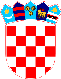 REPUBLIKA HRVATSKAVUKOVARSKO-SRIJEMSKA ŽUPANIJA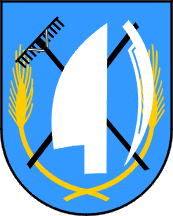 OPĆINA TOVARNIK                       OPĆINSKO VIJEĆEKLASA: 021-05/18-03/46URBROJ: 2188/12-04-18-1Tovarnik, 26.11.2018.  Temeljem Zakona o grobljima (NN 19/98, 50/12 i 89/17 ) i  članka 31. Statuta Općine Tovarnik („Službeni vjesnik“ Vukovarsko-srijemske županije broj 4/13, 14/13 i 1/18 ), Općinsko vijeće Općine Tovarnik na svojoj 12. sjednici održanoj 26.11.2018., donosi:ODLUKU O DOPUNIODLUKE O GROBLJIMAČlanak 1.Ovom Odlukom se dopunjuje čl. 11.  Odluke o grobljima (KLASA: 021-05/15-03/45, URBROJ: 2188/12-04-15-1), „St.1. pod uređenjem i održavanjem zelenih površina groblja, smatra se i sječa borova te sadnja novog mladog drveća“.Članak 2.Ostale odredbe Odluke o grobljima ((KLASA: 021-05/15-03/45, URBROJ: 2188/12-04-15-1)ostaju nepromijenjene.Članak 3.Ova Odluka stupa na snagu osmog dana od dana objave u Službenom vjesniku Vukovarsko-srijemske županije.PREDSJEDNIK OPĆINSKOG VIJEĆADubravko Blašković                                                                                         _____________________________________